Об утверждении Положения о муниципальном земельном контроле  на территории Суоярвского муниципального округаВ соответствии со ст. 72 Земельного кодекса Российской Федерации, Федеральным законом от 31.07.2020 г. № 248-ФЗ «О государственном контроле (надзоре) и муниципальном контроле в Российской Федерации»,  Федеральным законом от 06.10.2003 г. № 131-ФЗ «Об общих принципах организации местного самоуправления в Российской Федерации», Уставом Суоярвского муниципального округа, Совет Суоярвского муниципального округа РЕШИЛ:1. Утвердить Положение о муниципальном земельном контроле на территории Суоярвского муниципального округа согласно Приложению № 1 к настоящему Решению.2. Утвердить перечень индикаторов риска нарушения обязательных требований при осуществлении муниципального земельного контроля на территории Суоярвского муниципального округа согласно Приложению № 2 к настоящему Решению.3. Утвердить показатели результативности и эффективности деятельности (ключевые и индикативные показатели) муниципального земельного контроля на территории Суоярвского муниципального округа согласно Приложению № 3 к настоящему Решению.4. С 01.01.2023 года признать утратившими силу:- Решение Совета депутатов муниципального образования «Суоярвский район» от 28.10.2021 № 346 «Об утверждении Положения о муниципальном земельном контроле на территории муниципального образования «Суоярвский район»;- Решение Совета депутатов муниципального образования «Суоярвский район» от 25.11.2021 № 354 «О внесении изменений в Положение о муниципальном земельном контроле на территории Суоярвского муниципального района»;- Решение Совета депутатов муниципального образования «Суоярвский район» от 24.02.2022 № 390 «О внесении изменений в Положение о муниципальном земельном контроле на территории Суоярвского муниципального района»;- Решение Совета Суоярвского городского поселения от 29.10.2021 № 267 «Об утверждении Положения о муниципальном земельном контроле на территории Суоярвского городского поселения»;- Решение Совета Суоярвского городского поселения от 26.11.2021 № 278 «О внесении изменений в Положение о муниципальном земельном контроле на территории Суоярвского городского поселения».- Решение Совета Суоярвского городского поселения от 25.02.2022 № 305 «О внесении изменений в Положение о муниципальном земельном контроле на территории Суоярвского городского поселения»;- Решение Совета Суоярвского городского поселения от 19.06.2008 № 137 «О внесении изменений в решение Совета Суоярвского городского поселения от 18.12.2007 года № 91»;- Решение Совета Суоярвского городского поселения от 18.12.2007 года № 91 «Об утверждении Положения о порядке осуществления муниципального земельного контроля на территории Суоярвского городского поселения»;- Решение Совета Суоярвского городского поселения от 14.04.2022 № 323 «О внесении изменений в некоторые решения Совета Суоярвского городского поселения»;- Решение Совета Вешкельского сельского поселения от 26.08.2010 № 1 «О внесении изменений в Решение № 8 от 04.11.2007г  Совета Вешкельского сельского поселения.1созыва «Об утверждении Порядка осуществления земельного контроля на территории Вешкельского сельского поселения», с внесёнными изменениями 27.10.2009 г. решение № 5 по протесту прокуратуры от 01.07.2010 года № 07-06-2010»;- Решение Совета Вешкельского сельского поселения от 27.10.2009 № 5 «О внесении изменений в Решение № 8 от 04.11.2007г Совета Вешкельского сельского поселения 1 созыва «Об утверждении Порядка осуществления земельного контроля на территории Вешкельского сельского поселения» по протесту прокуратуры от 08.10.2009 года № 07-06-2009»;- Решение Совета Вешкельского сельского поселения от 14.05.2008 № 13 «О внесении изменений в Решение Совета Вешкельского сельского поселения от 04.11.2007 года № 8 «Об утверждении Порядка осуществления земельного контроля» на территории  Вешкельское сельское поселение по Протесту Прокуратуры Суоярвского района»;- Решение Совета Вешкельского сельского поселения от 04.11.2007 года № 8 «Об утверждении Порядка осуществления земельного контроля на территории  Вешкельское сельское поселение»;- Решение Совета Найстенъярвского сельского поселения от 04.10.2007 № 91 « Об утверждении Положения о порядке осуществления муниципального земельного контроля на территории «Найстенъярвского сельского поселения»;- Решение Совета Поросозерского сельского поселения  от 19.01.2009 № 34 «О внесении изменений в решение № 53 от 14.09.2007 г. Совета Поросозерского сельского поселения 1созыва «Об утверждении Положения по организации муниципального контроля по соблюдению земельного законодательства, рационального использования земель и их охране на территории Поросозерского сельского поселения» по протесту прокуратуры от 08.10.2009 года № 07-06-2009»;- Решение Совета Поросозерского сельского поселения  от 14.09.2007 г № 53 «Об утверждении Положения по организации муниципального контроля по соблюдению земельного законодательства, рационального использования земель и их охране на территории муниципального образования «Поросозерское сельское поселение»;- от 10.09.2007 № 59 «Об утверждении Положения о порядке осуществления муниципального земельного контроля на территории МО «Лоймольское сельское поселение» в редакции решения Совета Лоймольского сельского поселения № 111 от 17.07.2008 г. и решения Совета Лоймольского сельского поселения № 17 от 30.11.2009 г.».5. Опубликовать настоящее Решение в газете «Суоярвский вестник» и разместить на официальном сайте муниципального образования «Суоярвский район»в информационно-телекоммуникационной сети «Интернет».6. Настоящее Решение вступает в силу со дня его официального опубликования, но не ранее 01 января 2023 года.Председатель СоветаСуоярвского муниципального округа		         	    			Н.В. ВасенинаИсполняющий обязанности главы Суоярвского муниципального округа		    			Л.А. ОкруковаПриложение № 1                                       к Решению Совета Суоярвского муниципального округа                      от 15.12.2022 № 61ПОЛОЖЕНИЕо муниципальном земельном контроле на территории Суоярвского муниципального округаI. Общие положенияНастоящее Положение устанавливает задачи, направления и порядок осуществления муниципального земельного контроля на территории Суоярвского муниципального округа.        Муниципальный контроль - деятельность контрольного (надзорного) органа, направленная на предупреждение, выявление и пресечение нарушений обязательных требований. Предметом муниципального земельного контроля (далее - земельный контроль) является соблюдение обязательных требований в сфере земельных отношений и охраны окружающей среды посредством профилактики нарушений обязательных требований, оценки соблюдения юридическими лицами, индивидуальными предпринимателями, гражданами (далее – контролируемые лица) обязательных требований, выявления нарушений обязательных требований, принятия предусмотренных законодательством Российской Федерации мер по пресечению выявленных нарушений обязательных требований, устранению их последствий.      Объектами земельных отношений являются земли, земельные участки или части земельных участков, расположенные в границах Суоярвского муниципального округа.       Администрация Суоярвского муниципального округа осуществляет учет объектов муниципального контроля.       При сборе, обработке, анализе и учете сведений об объектах контроля для целей их учета администрация Суоярвского муниципального округа использует информацию, представляемую ей в соответствии с нормативными правовыми актами, информацию, получаемую в рамках межведомственного взаимодействия, а также общедоступную информацию.      При осуществлении учета объектов контроля на контролируемых лиц не может возлагаться обязанность по представлению сведений, документов, если иное не предусмотрено федеральными законами, а также, если соответствующие сведения, документы содержатся в государственных или муниципальных информационных ресурсах.Муниципальный земельный контроль на территории Суоярвского муниципального округа осуществляется администрацией Суоярвского муниципального округа (далее - Администрация, орган земельного контроля).Должностным лицом, уполномоченным на осуществление земельного контроля, являются Глава Администрации, Заместитель Главы Администрации и другие должностные лица структурных подразделений в соответствии с должностными обязанностями (далее – контрольный орган, инспекторы).Должностным лицом, уполномоченным на принятие решения о проведении контрольных (надзорных) мероприятий, является Глава Администрации, Заместитель Главы Администрации.К отношениям, связанным с осуществлением земельного контроля, применяются положения Федерального закона от 31 июля 2020 г. № 248-ФЗ «О государственном контроле (надзоре) и муниципальном контроле в Российской Федерации», Земельного кодекса Российской Федерации, Федерального закона от 6 октября 2003 г. № 131-ФЗ «Об общих принципах организации местного самоуправления в Российской Федерации».  Администрация осуществляет земельный контроль за соблюдением:а) обязательных требований о недопущении самовольного занятия земель, земельного участка или части земельного участка, в том числе использования земель, земельного участка или части земельного участка лицом, не имеющим предусмотренных законодательством прав на них;б) обязательных требований об использовании земельных участков по целевому назначению в соответствии с их принадлежностью к той или иной категории земель и (или) разрешенным использованием;в) обязательных требований, связанных с обязательным использованием земель, предназначенных для жилищного или иного строительства, садоводства, огородничества и личного подсобного хозяйства, в указанных целях в течение установленного срока;г) обязательных требований, связанных с обязанностью по приведению земель в состояние, пригодное для использования по целевому назначению;д) обязательных требований о запрете самовольного снятия, перемещения и уничтожения плодородного слоя почвы, порчи земель в результате нарушения правил обращения с пестицидами, агрохимикатами или иными опасными для здоровья людей и окружающей среды веществами и отходами производства и потребления;е) обязательных требований по улучшению земель и охране почв от ветровой, водной эрозии и предотвращению других процессов, ухудшающих качественное состояние земель, защите земель от зарастания деревьями и кустарниками, сорными растениями;ж) обязательных требований по использованию земельных участков из земель сельскохозяйственного назначения, оборот которых регулируется Федеральным законом от 24 июля 2002 г. № 101-ФЗ «Об обороте земель сельскохозяйственного назначения», для ведения сельскохозяйственного производства или осуществления иной связанной с сельскохозяйственным производством деятельности;з) исполнения предписаний об устранении нарушений обязательных требований, выданных должностными лицами органа земельного контроля в пределах компетенции.II. Управление рисками причинения вреда (ущерба) охраняемым законом ценностям при осуществлении муниципального земельного контроляРуководствуясь ч. 7 ст. 22 Федерального закона от 31 июля 2020 г. № 248-ФЗ «О государственном контроле (надзоре) и муниципальном контроле в Российской Федерации» система оценки и управления рисками при осуществлении земельного контроля на территории Суоярвского муниципального округа не применяется.Руководствуясь ч. 2 ст. 61 Федерального закона от 31 июля 2020 г. № 248-ФЗ «О государственном контроле (надзоре) и муниципальном контроле в Российской Федерации» земельный контроль на территории Суоярвского муниципального округа осуществляется без проведения плановых контрольных (надзорных) мероприятий.В соответствии с ч. 3 ст. 66 Федерального закона от 31 июля 2020 г. № 248-ФЗ «О государственном контроле (надзоре) и муниципальном контроле в Российской Федерации» все внеплановые контрольные (надзорные) мероприятия могут проводиться только после согласования с органами прокуратуры.III. Профилактика рисков причинения вреда (ущерба) охраняемым законом ценностямПрофилактические мероприятия осуществляются органами земельного контроля в целях стимулирования добросовестного соблюдения обязательных требований контролируемыми лицами, устранения условий, причин и факторов, способных привести к нарушениям обязательных требований и (или) причинению вреда (ущерба) охраняемым законом ценностям, и доведения обязательных требований до контролируемых лиц, способов их соблюдения.При осуществлении земельного контроля проведение профилактических мероприятий, направленных на снижение риска причинения вреда (ущерба), является приоритетным по отношению к проведению контрольных (надзорных) мероприятий.В случае если при проведении профилактических мероприятий установлено, что объекты контроля представляют явную непосредственную угрозу причинения вреда (ущерба) охраняемым законом ценностям или такой вред (ущерб) причинен, инспектор незамедлительно направляет информацию об этом руководителю (заместителю руководителя) органа земельного контроля для принятия решения о проведении контрольных (надзорных) мероприятий.При осуществлении земельного контроля на территории Суоярвского муниципального округа могут проводиться следующие виды профилактических мероприятий:а) информирование;б) объявление предостережений;в) консультирование;г) профилактический визит.Информирование осуществляется органом земельного контроля посредством размещения соответствующих сведений в газете «Суоярвский вестник» и на официальном сайте администрации Суоярвского муниципального округа в сети «Интернет».Предостережение о недопустимости нарушения обязательных требований объявляется контролируемому лицу в случае наличия у органа земельного контроля сведений о готовящихся нарушениях обязательных требований и (или) в случае отсутствия подтверждения данных о том, что нарушение обязательных требований причинило вред (ущерб) охраняемым законом ценностям либо создало угрозу причинения вреда (ущерба) охраняемым законом ценностям. Предостережения объявляются Главой (заместителем Главы) органа земельного контроля не позднее 30 дней со дня получения указанных сведений. Предостережение оформляется в письменной форме или в форме электронного документа и направляется в адрес контролируемого лица.Объявляемые предостережения о недопустимости нарушения обязательных требований регистрируются в журнале учета предостережений с присвоением регистрационного номера.В случае объявления органом земельного контроля предостережения о недопустимости нарушения обязательных требований контролируемое лицо вправе подать возражение в отношении указанного предостережения в срок не позднее 30 дней со дня получения им предостережения. Возражение в отношении предостережения рассматривается органом земельного контроля в течение 30 дней со дня получения. В результате рассмотрения возражения контролируемому лицу направляется ответ с информацией о согласии или несогласии с возражением. В случае несогласия с возражением указываются соответствующие обоснования.Консультирование контролируемых лиц осуществляется должностным лицом органа земельного контроля в устной или письменной форме без взимания платы и не должно превышать 15 минут.Личный прием граждан проводится руководителем органа земельного контроля, его заместителями, должностными лицами. Информация о месте приема, а также об установленных для приема днях и часах размещается на официальном сайте органа земельного контроля. Консультирование осуществляется по следующим вопросам:1) организация и осуществление муниципального  земельного контроля;2) порядок осуществления контрольных (надзорных) мероприятий, установленных настоящим Положением;3) порядок обжалования действий (бездействия) должностных лиц органа земельного контроля;4) получение информации о нормативных правовых актах (их отдельных положениях), содержащих обязательные требования, оценка соблюдения которых осуществляется органом земельного контроля в рамках контрольных (надзорных) мероприятий; Консультирование в письменной форме осуществляется должностным лицом в следующих случаях:а) контролируемым лицом представлен письменный запрос о представлении письменного ответа по вопросам консультирования;б) за время консультирования предоставить ответ на поставленные вопросы невозможно;в) ответ на поставленные вопросы требует дополнительного запроса сведений.При осуществлении консультирования должностное лицо органа земельного контроля обязано соблюдать конфиденциальность информации, доступ к которой ограничен в соответствии с законодательством Российской Федерации.В ходе консультирования не может предоставляться информация, содержащая оценку конкретного контрольного (надзорного) мероприятия, решений и (или) действий должностных лиц органа земельного контроля, иных участников контрольного (надзорного) мероприятия, а также результаты проведенных в рамках контрольного (надзорного) мероприятия экспертизы, испытаний.Информация, ставшая известной должностному лицу органа земельного контроля в ходе консультирования, не может использоваться органом земельного контроля в целях оценки контролируемого лица по вопросам соблюдения обязательных требований.Орган земельного контроля ведет журнал учета консультирований.В случае поступления в орган земельного контроля однотипных обращений контролируемых лиц и их представителей консультирование осуществляется посредством размещения на официальном сайте органа земельного контроля в информационно-телекоммуникационной сети «Интернет» письменного разъяснения.Рассмотрение письменных обращений осуществляется в порядке и сроки, установленные Федеральным законом от 02.05.2006 № 59-ФЗ «О порядке рассмотрения обращений граждан Российской Федерации».Профилактический визит проводится в форме профилактической беседы по месту осуществления деятельности контролируемого лица либо путем использования видео-конференц-связи. В ходе профилактического визита контролируемое лицо информируется об обязательных требованиях, предъявляемых к его деятельности либо к принадлежащим ему объектам контроля.При проведении профилактического визита контролируемым лицам не выдаются предписания об устранении нарушений обязательных требований. Разъяснения, полученные контролируемым лицом в ходе профилактического визита, носят рекомендательный характер.В случае, если при проведении профилактического визита установлено, что объекты контроля представляют явную непосредственную угрозу причинения вреда (ущерба) охраняемым законом ценностям или такой вред (ущерб) причинен, должностное лицо незамедлительно направляет информацию об этом руководителю (заместителю руководителя) органа земельного контроля для принятия решения о проведении контрольных (надзорных) мероприятий.О проведении обязательного профилактического визита контролируемое лицо должно быть уведомлено не позднее чем за пять рабочих дней до даты его проведения.IV. Осуществление муниципального земельного контроляВ рамках осуществления земельного контроля при взаимодействии с контролируемым лицом проводятся следующие виды контрольных (надзорных) мероприятий:а) инспекционный визит (посредством осмотра, опроса, истребования документов, которые в соответствии с обязательными требованиями должны находиться в месте нахождения (осуществления деятельности) контролируемого лица (его филиалов, представительств, обособленных структурных подразделений), получения письменных объяснений, инструментального обследования);б) рейдовый осмотр (посредством осмотра, опроса, получения письменных объяснений, истребования документов, которые в соответствии с обязательными требованиями должны находиться в месте нахождения (осуществления деятельности) контролируемого лица (его филиалов, представительств, обособленных структурных подразделений), инструментального обследования, экспертизы);в) документарная проверка (посредством получения письменных объяснений, истребования документов);г) выездная проверка (посредством осмотра, опроса, получения письменных объяснений, истребования документов, инструментального обследования).Без взаимодействия с контролируемым лицом проводятся следующие контрольные (надзорные) мероприятия:а) наблюдение за соблюдением обязательных требований;б) выездное обследование.Контрольные (надзорные) мероприятия, указанные в пункте 17 настоящего Положения, проводятся в форме внеплановых мероприятий и после согласования с органами прокуратуры.Основанием для проведения контрольных (надзорных) мероприятий в отношении граждан, юридических лиц и индивидуальных предпринимателей, проводимых с взаимодействием с контролируемыми лицами, является:а) наличие у органа земельного контроля сведений о причинении вреда (ущерба) или об угрозе причинения вреда (ущерба) охраняемым законом ценностям при поступлении обращений (заявлений) граждан и организаций, информации от органов государственной власти, органов местного самоуправления, из средств массовой информации, а также получение таких сведений в результате проведения контрольных (надзорных) мероприятий, включая контрольные (надзорные) мероприятия без взаимодействия, в том числе проводимые в отношении иных контролируемых лиц;б) поручение Президента Российской Федерации, поручение Правительства Российской Федерации о проведении контрольных (надзорных) мероприятий в отношении конкретных контролируемых лиц;в) требование прокурора о проведении контрольного (надзорного) мероприятия в рамках надзора за исполнением законов, соблюдением прав и свобод человека и гражданина по поступившим в органы прокуратуры материалам и обращениям;г) истечение срока исполнения предписания об устранении выявленного нарушения обязательных требований – в случаях, если контролируемым лицом не представлены документы и сведения, представление которых предусмотрено выданным ему предписанием, или на основании представленных документов и сведений невозможно сделать вывод об исполнении предписания об устранении выявленного нарушения обязательных требований.Контрольные (надзорные) мероприятия, проводимые при взаимодействии с контролируемым лицом, проводятся на основании решения о проведении контрольного (надзорного) мероприятия. В случае принятия решения о проведении контрольного (надзорного) мероприятия на основании сведений о причинении вреда (ущерба) или об угрозе причинения вреда (ущерба) охраняемым законом ценностям, такое решение принимается на основании мотивированного представления должностного лица органа земельного контроля о проведении контрольного (надзорного) мероприятия.Контрольные (надзорные) мероприятия, проводимые без взаимодействия с контролируемыми лицами, проводятся должностными лицами органа земельного контроля на основании заданий, выдаваемых руководителем или заместителем руководителя органа земельного контроля.Контрольные (надзорные) мероприятия в отношении граждан, юридических лиц и индивидуальных предпринимателей проводятся должностными лицами органа земельного контроля в соответствии с Федеральным законом от 31 июля 2020 г. № 248-ФЗ «О государственном контроле (надзоре) и муниципальном контроле в Российской Федерации». Орган земельного контроля при организации и осуществлении земельного контроля получает на безвозмездной основе документы и (или) сведения от иных органов либо подведомственных указанным органам организаций, в распоряжении которых находятся эти документы и (или) сведения, в рамках межведомственного информационного взаимодействия, в том числе в электронной форме. Перечень указанных документов и (или) сведений, порядок и сроки их представления установлены Правилами предоставления в рамках межведомственного информационного взаимодействия документов и (или) сведений, получаемых контрольными (надзорными) органами от иных органов либо подведомственных указанным органам организаций, в распоряжении которых находятся эти документы и (или) сведения, при организации и осуществлении видов государственного контроля (надзора), видов муниципального контроля Правительством Российской Федерации, утвержденными постановлением Правительства Российской Федерации от 6 марта 2021 г. № 338 «О межведомственном информационном взаимодействии в рамках осуществления государственного контроля (надзора), муниципального контроля». Срок проведения документарной проверки не может превышать десять рабочих дней. В указанный срок не включается период с момента направления контрольным (надзорным) органом контролируемому лицу требования представить необходимые для рассмотрения в ходе документарной проверки документы до момента представления указанных в требовании документов в контрольный (надзорный) орган, а также период с момента направления контролируемому лицу информации контрольного (надзорного) органа о выявлении ошибок и (или) противоречий в представленных контролируемым лицом документах либо о несоответствии сведений, содержащихся в этих документах, сведениям, содержащимся в имеющихся у контрольного (надзорного) органа документах и (или) полученным при осуществлении земельного контроля, и требования представить необходимые пояснения в письменной форме до момента представления указанных пояснений в контрольный (надзорный) орган.Срок проведения выездной проверки не может превышать десять рабочих дней. В отношении одного субъекта малого предпринимательства общий срок взаимодействия в ходе проведения выездной проверки не может превышать пятьдесят часов для малого предприятия и пятнадцать часов для микропредприятия.Наблюдением за соблюдением обязательных требований (мониторинг безопасности) осуществляется должностным лицом путем анализа данных об объектах контроля, имеющихся у администрации Суоярвского муниципального округа, в том числе данных, которые поступают в ходе межведомственного информационного взаимодействия, представляются контролируемыми лицами в рамках исполнения обязательных требований, а также данных, содержащихся в государственных и муниципальных информационных системах.Наблюдение за соблюдением обязательных требований (мониторинг безопасности) осуществляется на основании задания должностного лица администрации Суоярвского муниципального округа.Форма задания должностного лица об осуществлении наблюдения за соблюдением обязательных требований (мониторинг безопасности) утверждается администрацией Суоярвского муниципального округа.При наблюдении за соблюдением обязательных требований (мониторинг безопасности) на контролируемых лиц не возлагаются обязанности, не установленные обязательными требованиями. Выявленные в ходе наблюдения за соблюдением обязательных требований (мониторинг безопасности) должностным лицом сведения о причинении вреда (ущерба) или об угрозе причинения вреда (ущерба) охраняемым законом ценностям направляются Главе администрации (заместителю Главы) для принятия решений в соответствии с ч. 3 ст. 74 Федерального закона от 31.07.2020 № 248-ФЗ «О государственном контроле (надзоре) и муниципальном контроле в Российской Федерации».   Случаями, при наступлении которых контролируемое лицо вправе в соответствии с ч. 8 ст. 31 Федерального закона от 31.07.2020 № 248-ФЗ «О государственном контроле (надзоре) и муниципальном контроле в Российской Федерации» представить в Администрацию Суоярвского муниципального округа информацию о невозможности присутствия при проведении контрольного (надзорного) мероприятия являются:а) нахождение на стационарном лечении в медицинском учреждении;б) нахождение за пределами Российской Федерации;в) административный арест;г) избрание в отношении подозреваемого в совершении преступления физического лица меры пресечения в виде: подписки о невыезде и надлежащем поведении, запрете определенных действий, заключения под стражу, домашнего ареста;д) при наступлении обстоятельств непреодолимой силы, препятствующей присутствию лица при проведении контрольного (надзорного) мероприятия (военные действия, катастрофа, стихийное бедствие, крупная авария, эпидемия и другие чрезвычайные обстоятельства).Информация контролируемого лица должна содержать:а) описание обстоятельств непреодолимой силы и их продолжительность;б) сведения о причинно следственной связи между возникшими обстоятельствами непреодолимой силы и невозможностью либо задержкой присутствия при поведении контрольного (надзорного) мероприятия. При предоставлении указанной информации проведение контрольного (надзорного) мероприятия переносится на срок, необходимый для устранения обстоятельств, послуживших поводом для данного обращения контролируемого лица.Для фиксации должностными лицами и лицами, привлекаемыми к совершению контрольных (надзорных) действий, доказательств соблюдения (нарушения) обязательных требований могут использоваться фотосъемка и/или аудио- и видеозапись, геодезические и картометрические измерения, проводимые должностными лицами, уполномоченными на проведение контрольного (надзорного) мероприятия. Информация о проведении фотосъемки, аудио- и видеозаписи, геодезических и картометрических измерений и использованных для этих целей технических средствах отражается в акте, составляемом по результатам контрольного (надзорного) мероприятия, проводимого в рамках контрольного (надзорного) мероприятия.V. Результаты контрольных мероприятий и решения, принимаемые по результатам контрольных мероприятийК результатам контрольного (надзорного) мероприятия относятся оценка соблюдения контролируемым лицом обязательных требований, создание условий для предупреждения нарушений обязательных требований и (или) прекращения их нарушений, восстановление нарушенного положения, направление уполномоченным органам или должностным лицам информации для рассмотрения вопроса о привлечении к ответственности и (или) применение контрольным (надзорным) органом мер, предусмотренных ч. 2 ст. 90 Федерального закона от 31.07.2021 г. № 248-ФЗ «О государственном контроле (надзоре) и муниципальном контроле в Российской Федерации».По окончании проведения контрольного (надзорного) мероприятия составляется акт контрольного (надзорного) мероприятия (далее - Акт). В случае если по результатам проведения такого мероприятия выявлено нарушение обязательных требований, в акте указывается, какое именно обязательное требование нарушено, каким нормативным правовым актом и его структурной единицей оно установлено. В случае устранения выявленного нарушения до окончания проведения контрольного (надзорного) мероприятия в акте указывается факт его устранения. Документы, иные материалы, являющиеся доказательствами нарушения обязательных требований, должны быть приобщены к акту. Заполненные при проведении контрольного (надзорного) мероприятия проверочные листы приобщаются к акту.Оформление акта производится на месте проведения контрольного (надзорного) мероприятия в день окончания проведения такого мероприятия.Акт, проведение которого было согласовано органами прокуратуры, направляется в органы прокуратуры посредством Единого реестра контрольных (надзорных) мероприятий.Информация о контрольных (надзорных) мероприятиях размещается в Едином реестре контрольных (надзорных) мероприятий.Информирование контролируемых лиц о совершаемых должностными лицами органов земельного контроля действиях и принимаемых решениях осуществляется посредством размещения сведений об указанных действиях и решениях в Едином реестре контрольных (надзорных) мероприятий, а также посредством средств связи. Гражданин, не осуществляющий предпринимательской деятельности, являющийся контролируемым лицом, информируется о совершаемых должностными лицами органа земельного контроля действиях и принимаемых решениях путем направления ему документов на бумажном носителе в случае направления им в адрес органа земельного контроля уведомления о необходимости получения документов на бумажном носителе либо отсутствия у органа земельного контроля сведений об адресе электронной почты контролируемого лица. Указанный гражданин вправе направлять органу земельного контроля документы на бумажном носителе.До 31 декабря 2023 года информирование контролируемого лица о совершаемых должностными лицами органа земельного контроля действиях и принимаемых решениях, направление документов и сведений контролируемому лицу органом земельного контроля могут осуществляться в том числе на бумажном носителе с использованием почтовой связи в случае невозможности информирования контролируемого лица в электронной форме либо по запросу контролируемого лица.В случае отсутствия выявленных нарушений обязательных требований при проведении контрольного (надзорного) мероприятия сведения об этом вносятся в Единый реестр контрольных (надзорных) мероприятий. Должностное лицо органа земельного контроля вправе выдать рекомендации по соблюдению обязательных требований, провести иные мероприятия, направленные на профилактику рисков причинения вреда (ущерба) охраняемым законом ценностям.В случае выявления при проведении контрольного (надзорного) мероприятия нарушений обязательных требований контролируемым лицом орган земельного контроля в пределах полномочий, предусмотренных законодательством Российской Федерации, обязан:а) выдать после оформления акта контрольного (надзорного) мероприятия контролируемому лицу предписание об устранении выявленных нарушений с указанием разумных сроков их устранения и (или) о проведении мероприятий по предотвращению причинения вреда (ущерба) охраняемым законом ценностям, но не более чем на 9 (девять) месяцев;б) незамедлительно принять предусмотренные законодательством Российской Федерации меры по недопущению причинения вреда (ущерба) охраняемым законом ценностям или прекращению его причинения и по доведению до сведения граждан, организаций любым доступным способом информации о наличии угрозы причинения вреда (ущерба) охраняемым законом ценностям и способах ее предотвращения в случае, если при проведении контрольного (надзорного) мероприятия установлено, что деятельность гражданина, организации, владеющих и (или) пользующихся объектом земельных отношений, представляет непосредственную угрозу причинения вреда (ущерба) охраняемым законом ценностям или что такой вред (ущерб) причинен;в) при выявлении в ходе контрольного (надзорного) мероприятия признаков преступления или административного правонарушения направить соответствующую информацию в государственный орган в соответствии со своей компетенцией или при наличии соответствующих полномочий принять меры по привлечению виновных лиц к установленной законом ответственности;г) принять меры по осуществлению контроля за устранением выявленных нарушений обязательных требований, предупреждению нарушений обязательных требований, предотвращению возможного причинения вреда (ущерба) охраняемым законом ценностям;д) рассмотреть вопрос о выдаче рекомендаций по соблюдению обязательных требований, проведении иных мероприятий, направленных на профилактику рисков причинения вреда (ущерба) охраняемым законом ценностям.В случае несогласия с фактами, выводами, предложениями, изложенными в акте, контролируемое лицо в течение пятнадцати рабочих дней со дня получения акта вправе представить в орган земельного контроля в письменной форме возражения в отношении акта в целом или его отдельных положений. При этом контролируемое лицо вправе приложить к таким возражениям документы, подтверждающие обоснованность возражений, или их копии либо в согласованный срок передать их в орган земельного контроля. Указанные документы могут быть направлены в форме электронных документов (пакета электронных документов).В случае поступления возражений, указанных в настоящем пункте, орган земельного контроля назначает консультации с контролируемым лицом по вопросу рассмотрения поступивших возражений, которые проводятся не позднее пяти рабочих дней со дня поступления возражений, в форме очного или (в случае невозможности) заочного консультирования. В ходе консультирования контролируемое лицо вправе давать пояснения, представлять дополнительные документы или их заверенные копии, в том числе представлять информацию о предпочтительных сроках устранения выявленных нарушений обязательных требований.VI. Обжалование решений, действий (бездействия) должностных лиц органа муниципального контроляРешения администрации, действия (бездействие) должностных лиц, уполномоченных осуществлять земельный контроль, могут быть обжалованы в судебном порядке. Досудебный порядок подачи жалоб в соответствии с ч.4 ст.39 Федерального закона от 31.07.2020 № 248-ФЗ «О государственном контроле (надзоре) и муниципальном контроле в Российской Федерации», при осуществлении дорожного контроля не применяется. Должностные лица, осуществляющие земельный контроль, при осуществлении земельного контроля взаимодействуют в установленном порядке с федеральными органами исполнительной власти и их территориальными органами, с органами исполнительной власти субъектов Российской Федерации, органами местного самоуправления, правоохранительными органами, организациями и гражданами.VII. Оценка результативности и эффективности деятельности контрольного органаОценка результативности и эффективности осуществления земельного контроля осуществляется согласно ст. 30 Федерального закона от 31.07.2020 г. № 248-ФЗ «О государственном контроле (надзоре) и муниципальном контроле в Российской Федерации».  Оценка результативности и эффективности деятельности контрольного органа осуществляется на основе системы показателей результативности и эффективности муниципального жилищного контроля.        В систему показателей результативности и эффективности деятельности, входят:- ключевые показатели муниципального жилищного контроля согласно Приложения № 3;- индикативные показатели муниципального жилищного контроля согласно Приложения № 3.Контрольный орган ежегодно осуществляет подготовку доклада о муниципальном земельном контроле с учетом требований, установленных Федеральным законом N 248-ФЗ.VIII. Переходные положенияДо 31 декабря 2023 года Администрация готовит в ходе осуществления земельного контроля документы, информирует контролируемых лиц о совершаемых должностными лицами контрольного органа действиях и принимаемых решениях, обменивается документами и сведениями с контролируемыми лицами на бумажном носителе.Проверочные листы применяются согласно постановления Правительством Российской Федерации от 27 октября 2021 года № 1844 «Об утверждении требований к разработке, содержанию, общественному обсуждению проектов форм проверочных листов, утверждению, применению, актуализации форм проверочных листов, а также случаев обязательного применения проверочных листов».Приложение № 2к Решению Совета Суоярвского муниципального округа                                      от 15.12.2022 № 61Индикаторы риска нарушения обязательных требований, используемых для определения необходимости проведения внеплановых проверок при осуществлении муниципального земельного контроля на территории Суоярвского муниципального округа1. Несоответствие площади используемого земельного участка, определенной в результате проведения мероприятий по контролю без взаимодействия с правообладателем земельного участка, площади земельного участка, сведения о которой содержатся в Едином государственном реестре недвижимости.2. Отклонение местоположения характерной точки границы земельного участка, определенное в результате проведения мероприятий по контролю без взаимодействия с правообладателем земельного участка, относительно местоположения границы земельного участка, содержащегося в Едином государственном реестре недвижимости, на величину, превышающую значение точности определения координат характерных точек границ земельных участков, установленное приказом Росреестра от 23.10.2020 № П/0393 «Об утверждении требований к точности и методам определения координат характерных точек границ земельного участка, требований к точности и методам определения координат характерных точек контура здания, сооружения или объекта незавершенного строительства на земельном участке, а также требований к определению площади здания, сооружения, помещения, машино-места» (Зарегистрировано в Минюсте России 16 ноября 2020г., регистрационный № 60938). 3. Несоответствие использования земельного участка, выявленное в результате проведения мероприятий по контролю без взаимодействия с правообладателем земельного участка, целевому назначению в соответствии с его принадлежностью к той или иной категории земель и (или) видам разрешенного использования земельного участка, сведения о котором содержатся в Едином государственном реестре недвижимости.4. Отсутствие объектов капитального строительства, ведения строительных работ, связанных с возведением объектов капитального строительства на земельном участке, предназначенном для жилищного или иного строительства, выявленное по результатам проведения мероприятий по контролю без взаимодействия с правообладателем земельного участка, в случае если обязанность по использованию такого земельного участка в течение установленного срока предусмотрена федеральным законом.5. Длительное неосвоение земельного участка при условии, что с момента предоставления прошло более трех лет, либо истек срок освоения земельного участка, указанный в договоре аренды земельного участка, а на земельном участке не наблюдаются характерные изменения (отсутствие объекта капитального строительства, ведении строительных работ, иных действий по использованию земельного участка в соответствии с его разрешенным использованием и условиями предоставления.6. Признаки захламления, загрязнения земельного участка (земель) отходами производства и потребления и другого негативного воздействия, выявленные по результатам проведения контрольных мероприятий.Приложение № 3к Решению Совета Суоярвского муниципального округа                             от 15.12.2022 № 61Показатели и их целевые значения, индикативные показатели по муниципальному земельному контролю на территории Суоярвского муниципального округаИндикативные показатели, характеризующие параметры проведенных мероприятийРОССИЙСКАЯ ФЕДЕРАЦИЯРЕСПУБЛИКА  КАРЕЛИЯ СОВЕТ СУОЯРВСКОГО МУНИЦИПАЛЬНОГО ОКРУГА   VI  сессия                                                                                                             I  созывРЕШЕНИЕ15.12.2022                                                                                                                №  61Ключевые показателиЦелевые значенияПроцент устраненных нарушений обязательных требований из числа выявленных нарушений обязательных требований за отчетный год70%Процент обоснованных жалоб на действия (бездействие) органа  муниципального контроля и (или) его должностного лица при проведении контрольных мероприятий0%Процент отмененных результатов контрольных мероприятий0%Процент результативных контрольных мероприятий, по которым не были приняты соответствующие меры административного воздействия5%Процент внесенных судебных решений о назначении административного наказания по материалам органа муниципального контроля95%Процент отмененных в судебном порядке постановлений по делам об административных правонарушениях от общего количества вынесенных             органом муниципального контроля постановлений5%1.  Количество проведённых органом муниципального контроля                          контрольных мероприятий.2. Количество выявленных органом муниципального контроля при проведении             контрольных мероприятий нарушений обязательных требований.3. Количество составленных органом муниципального контроля протоколов об административных правонарушениях, выявленных по результатам контрольных мероприятий.4. Количество выданных органом муниципального контроля предписаний об устранении нарушений обязательных требований.5. Количество объявленных органом муниципального контроля предостережений                                о недопустимости нарушения обязательных требований.6. Количество поступивших в орган муниципального контроля возражений в отношении  выданных предостережений о недопустимости нарушения обязательных требований, предписаний об устранении нарушений обязательных требований, составленных актов контрольного мероприятия.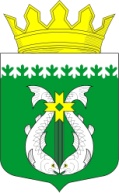 